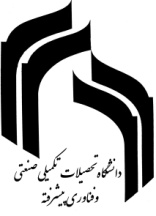 توضیحات اساتید راهنما در صورت ضرورت:فرم گزارش اول / دوم  پیشرفت کار پایان نامه دانشجویان کارشناسی ارشد جدول میزان رضایتمندی از عملکرد دانشجو که توسط استاد راهنما تکمیل میگردد